Chủ đề: [Giải toán 6 Cánh Diều] - Toán 6 tập 2 - Chương VI. Hình học phẳng     Mời các em học sinh cùng tham khảo chi tiết gợi ý giải Bài 1 trang 87 theo nội dung bài 3 "Đoạn thẳng" sách giáo khoa Toán 6 Cánh Diều tập 2 theo chương trình mới của Bộ GD&ĐTGiải Bài 1 trang 87 SGK Toán 6 tập 2 Cánh DiềuCâu hỏiQuan sát Hình 49 và cho biết: điểm nào thuộc đoạn thẳng MN, điểm nào không thuộc đoạn thẳng MN.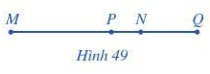 GiảiQuan sát Hình 49, ta thấy: - Hai điểm M và N thuộc đoạn thẳng MN, điểm P nằm giữa hai điểm M và N nên điểm P là điểm thuộc đoạn thẳng MN. - Điểm Q khác hai điểm M và N, không nằm giữa M và N nên điểm Q không thuộc đoạn thẳng MN.-/-Vậy là trên đây Đọc tài liệu đã hướng dẫn các em hoàn thiện phần giải bài tập SGK: Bài 1 trang 87 SGK Toán 6 tập 2 Cánh Diều. Chúc các em học tốt.